Приложение 1       Список членов отряда ЮДП  А-азизов А-азиз 21.05.2005г(10 класс)Абдуев Гамзат-20.04.2005г(10 класс)Абуев Завурбег-26.01.2005г(10 класс)А-муслимов Набигула-10.02.2005г(10 класс)Дадаев Юсуп-07.09.2005г(10 класс)Забитова  Алжанат -02.09.2005г(10 класс)Идрисов Расул-08.03.2005г(10 класс)Исмаилова Сиядат -20.09.2005г(10 класс)Юсупова Зайнаб-13.12.2004г(10 класс)Командир отряда: Идрисов РасулРуководитель отряда:Ханипаева Азра Ильясовна.Приложение 2Поручения отряда «Юные друзья полиции»МКОУ «Дылымской гимназии им.Махмуда Салимгереева»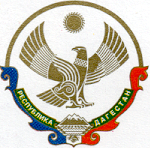 МУНИЦИПАЛЬНОЕ ОБРАЗОВАНИЕ «КАЗБЕКОВСКИЙ РАЙОН»МУНИЦИПАЛЬНОЕ КАЗЕННОЕ ОБЩЕОБРАЗОВАТЕЛЬНОЕ УЧРЕЖДЕНИЕ« ДЫЛЫМСКАЯ ГИМНАЗИЯ ИМЕНИ МАХМУДА САЛИМГЕРЕЕВА»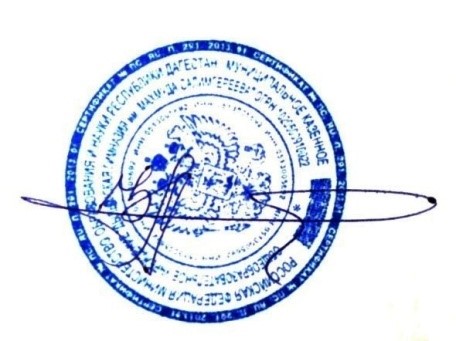 368140, Казбековский район с.Дылым89887772068   kazbekdmg@mail.ruУтверждаю:Директор МКОУ ДГ_______З.С.ТемирбулатоваПЛАНработы отряда ЮДП «Звезда»на 2020-2021 учебный год                 Руководитель ЮДП:   Ханипаева А.И.План работыПриложение 4Наличие уголка «Юные друзья полиции»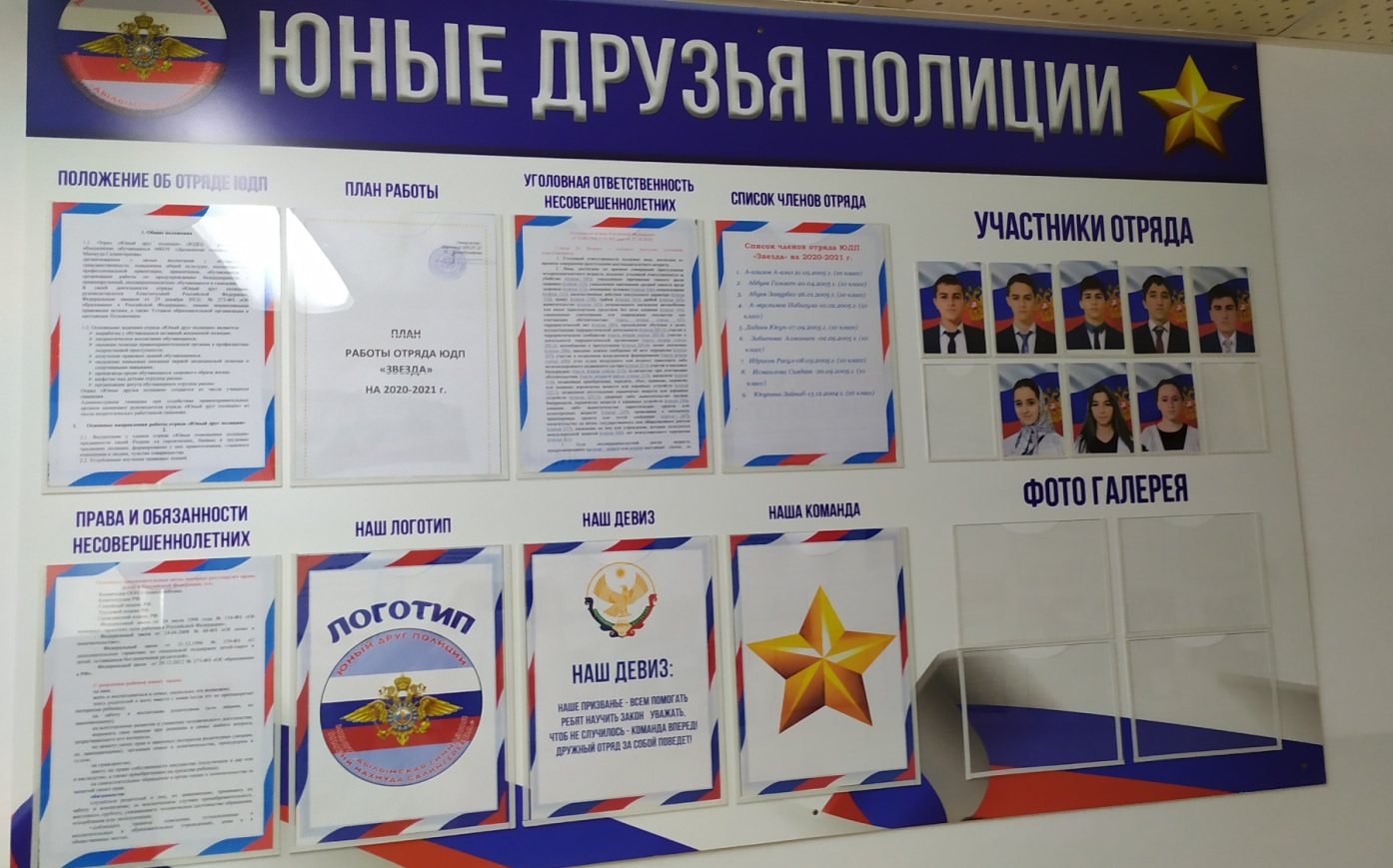 1Идрисов РасулКомандир отряда2Абдуев ГамзатЗаместитель командира отряда3Абуев ЗавурбегКомандир отделения организаторов4А-муслимов НабигулаКомандир отделения редколлегии5Дадаев ЮсупКомандир отделения редколлегии6Забитова  АлжанатКомандир отделения спорта и здоровья7А-азизов А-азизКомандир отделения пропаганды8Исмаилова Сиядат9Юсупова Зайнаб№ п/пНазвание мероприятияДата проведенияОтветственныеКоличество часовРеализация проектаСентябрьСентябрьСентябрьСентябрьСентябрьСентябрь1Знакомство с целями, задачами, формой работы кружка ЮДП. Выбор актива, изучение Устава МКОУ «Дылымской гимназии имени Махмуда Салимгереева»1 неделя Рук. отряда12Оформление уголка ЮДП2 неделяРук. отрядаЧлены отряда13Беседа: «Культура поведения в школе и школьный этикет»3 неделяРук. отрядаЧлены отряда1справка 4Сбор материалов для бесед«Конвенция о правах ребенка»4 неделяРук. отрядаЧлены отряда1справка ОктябрьОктябрьОктябрьОктябрьОктябрьОктябрь5Беседа: «Мои права» Административная и уголовная ответственность за правонарушение и преступление, совершенные несовершеннолетними.1 неделя Рук. ОтрядаЧлены отряда1справка 6Викторина «Подросток и закон».2 неделяРук. ОтрядаЧлены отряда17Отряд ЮДП на субботнике3 неделяРук. ОтрядаЧлены отряда1справка 8Сбор материалов для бесед. «Экстремизм Терроризм»4 неделяРук. Отряда Члены отряда1справка НоябрьНоябрьНоябрьНоябрьНоябрьНоябрь9Семинар «Нет ненависти и вражде»1 неделя Рук. ОтрядаЧлены отряда1Справка10Семинар «История российской полиции»2 неделяРук. ОтрядаЧлены отряда1Справка11 Стенгазета «Всемирный день прав ребёнка»3 неделяРук. ОтрядаЧлены отряда1Справка12 Семинар «Преступления против здоровья и жизни»4 неделяРук. ОтрядаЧлены отряда1СправкаДекабрьДекабрьДекабрьДекабрьДекабрьДекабрь13Беседа «Ответственность заправонарушение».1 неделя Члены отряда1Справка14 Беседа «Мораль и право»2 неделяМед. РаботникРук. ОтрядаЧлены отряда1Справка15 Беседа «Ты имеешь право»3 неделяРук. ОтрядаЧлены отряда1Справка16Семинар «Правила поведения во время зимнихканикул»4 неделяЧлены отряда1СправкаЯнварьЯнварьЯнварьЯнварьЯнварьЯнварь17Беседа «Незнание законов не освобождает от ответственности»1 неделя Члены отряда1Справка18 Презентация «Правовые нормы и правила поведения, регламентирующие поведение детей и подростков 5-10 классы»2 неделяРук. отряда1Справка 19Беседа «Употребление табака: психологические и физиологические аспекты».3 неделяРук. отряда1Справка20Разъяснительная беседа среди 5-9кл «Будь заметным пешеходом».4 неделяРук. отряда         1СправкаФевральФевральФевральФевральФевральФевраль21Профилактическая беседа «Здоровый образ жизни- девиз на каждый день»1 неделя Рук. отряда1Справка22Лекция-семинар «Изучение закона о комендантском часе»2 неделяРук. отрядаЧлены отряда1Справка23Викторина с уч-ся 3-4 кл «Знаки улицы»3 неделяРук. отрядаЧлены отряда1Справка Сценарий24Классный час: «Мы выбираем чистую планету» 5-7кл.4 неделяРук. отрядаЧлены отряда1МартМартМартМартМартМарт25Викторина с уч-ся 1-2кл.«Мы знаем правила дорожного движения»1 неделя Кл.рук.Рук. отрядаЧлены отряда1СправкаСценарий26Классный час «Подросток и закон» 5-8 классы2 неделяРук. отрядаЧлены отряда1СправкаСценарий27Стенгазета «Внимание! Нет наркотикам!»3 неделяРук. отрядаЧлены отряда1Фото отчет28Семинар «Личная безопасность»4 неделяРук. отрядаЧлены отряда1СправкаАпрельАпрельАпрельАпрельАпрельАпрель29Выявить велосипедистов в школе провести с ними теоретические и практические занятия.1 неделя Члены отряда1Справка30Анкетирование для учащихся 5 кл «Как защитить природу от загрязнения»2 неделяРук. ОтрядаЧлены отряда1Справка31Беседы на тему «Берегись бед, пока их нет!» 1-4 классы3 неделяРук. ОтрядаЧлены отряда1Справка32Классная встреча «Мы и законы»4 неделяРук. ОтрядаЧлены отряда1СправкаМайМайМайМайМайМай33 Акция «Свеча памяти»1 неделя Члены отряда1Справка34Презентация Слайд «Безопасный интернет»2 неделяРук. ОтрядаЧлены отряда1Справка35Беседа с учащимися о правилах поведения во время летних  каникул3 неделяРук. ОтрядаЧлены отряда1Справка36Подведение итогов работы кружка и составление плана работы на следующий год4 неделяРук. ОтрядаЧлены отряда1ОТЧЕТ